Министерство образования и науки Российской ФедерацииФедеральное государственное бюджетное образовательное учреждение высшего профессионального образования«Томский государственный педагогический университет»(ТГПУ)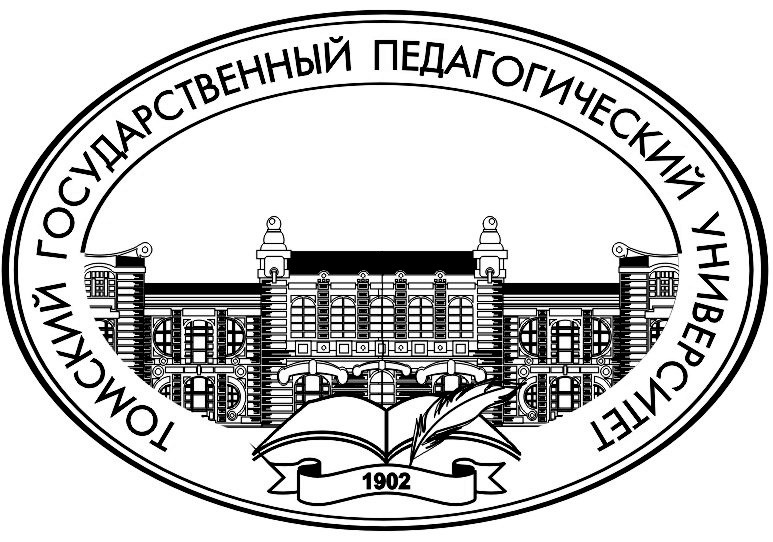 III ВСЕРОССИЙСКИЙ ФЕСТИВАЛЬ НАУКИXVII Международная конференция студентов, аспирантов и молодых ученых «Наука и образование»22-26 апреляПРОГРАММА КОНФЕРЕНЦИИТомск 2013ОРГКОМИТЕТОбухов В.В., д.ф.-м.н., профессор, ректор ТГПУ – председатель Оргкомитета;Осетрин К.Е., д.ф.-м.н., профессор, проректор по научной и инновационной работе ТГПУ – заместитель председателя Оргкомитета.Программный комитет:Беляева Л.А., к.п.н., доц.Высотова И.Е., к.п.н., доц.Галкина Т.В., к.и.н., доц.Гужавина О.Б., к.ф.н., доц.Дырин В.А., к.б.н., доц.Каюмова Е.А., к.б.н., доц.Колесникова Е.В., к.б.н., доц.Клишин А.П., зав. лаб. СНИЛИТ Лежнина Л.В., начальник УНПОПМелик-Гайказян И.В., д.ф.н., проф.Ромахина И.А., к.э.н., доц.Седокова М.Л., к.б.н., доц.Смирнов О.В., к.п.н., доц.Титова Г.Ю., к.п.н., доц.Макаренко А.Н., к.ф.-м.н.Тучков А.Г., к.и.н., доц.Гребенникова Е.В., к.б.н., доц.Аксёнова А.В., начальник ОНИРС – секретарь конференцииОрганизационный комитет:Герасимова О.В., ст.преп.Камарова Н.А., к.ф.н., доц.Крюкова Е.А., к.филол.н.Лобанов В.В., к.п.н.Мастеница Э.И., к.м.нМетлина А.Е., к.э.н.Перевозкин В.П., к.б.н., доц. Радченко О.В., к.ф.-м.н.Родикова А.В., к.б.н., доц.Семенова Н.А., к.п.н., доц.Селиванов С.А., к.ф.н.Сергеев А.В.Нестеренко П.Л., к.и.н. Шереметьева У.М., к.ф.-м.н., доц.Кудрявцев Д.Н.Рязанова А.А.Романова Н.И., к. культурологииГадельшина Т.Г., к. псх.н., доц.Мытник А.А.Лобанова С.В., к.филол.н.Группа информационно-технического обеспечения: Попова Н.В., Сабанцева Т.И.22 АПРЕЛЯАУД. 335, КОРП. 1 ТГПУ, ПР. КОМСОМОЛЬСКИЙ, 75ОТКРЫТИЕ КОНФЕРЕНЦИИ9.40 – 10.20 – РЕГИСТРАЦИЯ УЧАСТНИКОВ10.20 – 12.00 – ПЛЕНАРНОЕ ЗАСЕДАНИЕВ программе:Приветствия.Доклады:1.	Галкина Татьяна Васильевна, канд. ист. наук, доцент, декан историко-филологического факультета Томский государственный педагогический университет: к 110-летию со дня основания.2.	Диамант Ирина Ивановна, д-р мед. наук, профессор, зав. кафедрой адаптивной физической культурыРепродуктивное здоровье молодежи.3.	Корытова Галина Степановна, д-р. психол. наук, доцент, профессор кафедры психологии развития личностиЗащитно-совладающее поведение субъекта в профессиональной педагогической деятельности.СЕКЦИИФилологияПредседатель секции: Галкина Т.В., к.и.н., доцент, декан ИФФСекретарь: Лобанова С.В., к.фил.н., доцент кафедры современного русского языка и стилистики	Русская литература первой половины XIX века и русско-европейские литературные связи23 апреля, 10.00, ауд. 435, корп. 8, ул. К. Ильмера, 15/1	Русская литература второй половины XIX века 23 апреля, 10.00, ауд. 219, корп. 8, ул. К. Ильмера, 15/1	Литература России и русского зарубежья первой половины XX века23 апреля, 10.00, ауд. 213, корп. 8, ул. К. Ильмера, 15/1	Русская литература второй половины XX – XXI века23 апреля, 10.00, корп. 8, ул. К. Ильмера, 15/1	Актуальные проблемы русистики 23 апреля, 10.00, ауд. 411, корп. 8, ул. К. Ильмера, 15/1	Актуальные проблемы лингвистики и методики преподавания филологических дисциплин23 апреля, 10.00, ауд. 223, корп. 8., ул. К. Ильмера, 15/1	Коммуникативная стилистика 23 апреля, 10.00, ауд. 217, корп. 8, ул. К. Ильмера, 15/1Актуальные проблемы ЛИНГВИСТИКи И методики преподавания ИНОСТАННЫХ ЯЗЫКОВПредседатель: Высотова И.Е., к.п.н., доцент, декан ФИЯСекретарь: Крюкова Е.А., к.фил.н., доцент кафедры перевода и переводоведенияСовременные проблемы лингвистики и межкультурной коммуникации 25 апреля, 12:10, ауд. 427 , корп. № 1 ТГПУ, пр. Комсомольский, 75Лингвокультурология и страноведение 24 апреля, 10.20, ауд. 427, 1 корп. ТГПУ, пр. Комсомольский, 75Вопросы теории языка и перевода 24 апреля, 12:10, ауд. 420, 1 корп. ТГПУ, пр. Комсомольский, 75Иностранный язык и иноязычная культураЗаседание № 1: 25 апреля, 8:30, ауд. 317, корп. №1 ТГПУ, пр. Комсомольский, 75Заседание № 2: 23 апреля, 12:10, ауд. 401, корп. №1 ТГПУ, пр. Комсомольский, 75Заседание № 3: 22 апреля, 12:10, ауд. 427, корп. №1 ТГПУ, пр. Комсомольский, 75Заседание № 4: 25 апреля, 8:30, ауд. 412, корп. №1 ТГПУ, пр. Комсомольский, 75Заседание № 5: 24 апреля, 12:10, ауд. 432, корп. №1 ТГПУ, пр. Комсомольский, 75Актуальные проблемы романо-германской филологии 25 апреля, 8:30, ауд. 401, корп. №1 ТГПУ, пр. Комсомольский, 75Теория и методика преподавания иностранных языков 24 апреля, 12:00, ауд. 427, корп. 1 ТГПУ, пр. Комсомольский 75Актуальные вопросы английской филологии 24 апреля, 12:00, ауд. 428, корп. 1 ТГПУ, пр. Комсомольский 75Актуальные проблемы современной лингвистики23 апреля 13:00, ауд. 246, 1 корп. ТГПУ, пр. Комсомольский, 75Физика и математикаПредседатель: Макаренко А.Н., к.ф.-м.н., декан ФМФУченый секретарь: Радченко О.В., к.ф.-м.н., доцент кафедры математического анализа	Теоретическая физика26 апреля, 14.00, конференц-зал, корп. 1, пр. Комсомольский 75	Математический анализ24 апреля, 14.00, 265, корп. 1, пр. Комсомольский, 75	Элементарная математика 23 апреля, 14.00, 263, корп. 1, пр. Комсомольский, 75	Теория и методика преподавания физики24 апреля, 14:00, ауд. 104, корп. 1, пр. Комсомольский 75 	Алгебра и теория чисел 24 апреля, 14.00, 263, корп. 1, пр. Комсомольский, 75	Методика преподавания математики25 апреля, 12.10, ауд. 263, корп. 1, пр. Комсомольский, 75ИСТОРИЯПредседатель: Галкина Т.В., к.и.н., доцент, декан ИФФ Ученый секретарь: Нестеренко П.Л., к.и.н., доцент кафедры истории России	История России23 апреля, 10.00, ауд. 441, корп. 8, ул. К. Ильмера 15/1	Всеобщая история23 апреля, 10.00, ауд. 403, корп. 8, ул. К. Ильмера 15/1	Теория и методика обучения истории и обществознанию24 апреля, 10.00, ауд. 415, корп. 8, ул. К. Ильмера 15/1	Археология и этнология23 апреля, 10.00, ауд. 206, корп. 8, ул. К. Ильмера 15/1ПРОБЛЕМЫ ДОШКОЛЬНОГО, НАЧАЛЬНОГО, СОЦИАЛЬНОГО И ПРОФЕССИОНАЛЬНО-ПЕДАГОГИЧЕСКОГО ОБРАЗОВАНИЯ НА СОВРЕМЕННОМ ЭТАПЕПредседатель: Титова Г.Ю., к.п.н., доцент, декан ПФ Ученый секретарь: Семенова Н.А., к.п.н., доцент кафедры педагогики и методики начального образования Пленарное заседание25 апреля, 9.00, ауд. 304, корп. 8, ул. К. Ильмера 15/1	Проблемы личностного развития младших школьников и педагогов в условиях перехода на новый ФГОС НОО 25 апреля, 10.20, ауд. 304, корп. 8, ул. К. Ильмера 15/1Организация образовательной деятельности в начальной школе в условиях перехода на новый ФГОС НОО25 апреля, 10.20, ауд. 333, корп. 8, ул. К. Ильмера 15/1	Современное состояние и тенденции в дошкольном образовании 25 апреля, 10.20, ауд. 415, корп. 8, ул. К. Ильмера 15/1	Современное состояние и тенденции развития коррекционного образования25 апреля, 10.20, ауд. 441, корп. 8, ул. К. Ильмера 15/1	Современные проблемы и пути их решения в социально-педагогической теории и практике25 апреля, 10.20, ауд. 313, корп. 8, ул. К. Ильмера 15/1	Современные проблемы воспитания и дополнительного образования детей25 апреля, 10.20, ауд. 311, корп. 8, ул. К. Ильмера 15/1Актуальные проблемы педагогики и психологииПредседатель: Беляева Л.А., к.п.н., доцент, зав. кафедрой педагогики и психологии Ученый секретарь: Лобанов В.В., к.п.н., доцент кафедры общей педагогики и психологии25 апреля, 10.00, конференц-зал, корп. 1, пр. Комсомольский, 75ПСИХОЛОГИЯПредседатель: Гребенникова Е.В., к.б.н., декан ФПСОР Ученый секретарь: Гадельшина Т.Г., к. псх. н., доцент, доцент кафедры психологии развития личности 	Актуальные вопросы психологических исследований24 апреля, 10.00, ауд. 235, корп. 1, пр. Комсомольский, 75	Реклама и связи с общественностью в современном информационном пространстве24 апреля,10.00, ауд. 335, корп. 1, пр. Комсомольский, 75	Психолого-педагогические технологии в образовательном процессе24 апреля,14.00, ауд. 247, корп. 1, пр. Комсомольский, 75	Проблемы психологической адаптации и когнитивного развития обучающихся24 апреля,14.00, ауд. 335, корп. 1, пр. Комсомольский, 75	Мастер-класс по арт-гештальттерапии «Раскрась свою жизнь красками весны»25 апреля, 10.00, ауд. 247, корп. 1, пр. Комсомольский, 75	Мастер-класс по семейной и детской психокоррекции «Психолого-педагогическое сопровождение семей, имеющих детей раннего возраста, не посещающих ДОУ»25 апреля, 13.00, ауд. 247, корп. 1, пр. Комсомольский, 75	Видеоконкурс творческих работ «Экстренная психологическая помощь — мировые проблемы, состояние, перспективы – Научно-образовательный формат»25 апреля, 15.00, ауд. 247, корп. 1, пр. Комсомольский, 75ТЕХНОЛОГИЯ, ЭКОНОМИКА И ПРЕДПРИНИМАТЕЛЬСТВО, БЕЗОПАСНОСТЬ ЖИЗНЕДЕЯТЕЛЬНОСТИПредседатель: Колесникова Е.В., к.б.н., доцент, декан ФТП Ученый секретарь: Шереметьева У.М., к.ф.-м.н., доцент, доцент кафедры безопасности жизнедеятельности 	Технология25 апреля, 10.20, ауд.203, корп. 8, ул. К. Ильмера 15/1	Экономика и предпринимательство23 апреля, 10.20, ауд.203, корп. 8, ул. К. Ильмера 15/1	Безопасность жизнедеятельности23 апреля, 10.20, ауд. 237, корп. 8, ул. К. Ильмера 15/1ИСТОРИЯ И КУЛЬТУРОЛОГИЯПредседатель: Тучков А.Г., к.и.н., доцент, доцент кафедры отечественной истории и культурологии Ученый секретарь: Селиванов С.А., к.ф.н., доцент кафедры отечественной истории и культурологии 24 апреля, 10.00, ауд. 335, корп. 1, пр. Комсомольский, 75ЭКСПЕРИМЕНТАЛЬНАЯ И КЛИНИЧЕСКАЯ МЕДИЦИНАПредседатель: Седокова М.Л., к.б.н., доцент, доцент кафедры медико-биологических дисциплин Ученый секретарь: Мастеница Э.И., к.м.н., доцент кафедры медико-биологических дисциплин 22 апреля, 14.00, ауд. 35, корп. 5, ул. Киевская, 62АФИЗИЧЕСКАЯ КУЛЬТУРА И СПОРТПредседатель: Смирнов О.В., к.п.н., доцент, декан ФФКиС Секретарь: Рязанова А.А., студентка ФФКиС ТГПУ25 апреля, 10.00, ауд. 25, корп. 5, ул. Киевская, 62аЭКОНОМИКА, МЕНЕДЖМЕНТ, ПРАВОПредседатель: Ромахина И.А., к.э.н., доцент, декан ФЭУУченый секретарь: Метлина А.Е., к.э.н., доцент кафедры экономики и методики преподавания экономики 	Актуальные вопросы экономики 23 апреля, 12.00, ауд. 335 корп. 1, пр. Комсомольский, 75	Социально-культурный сервис и туризм 26 апреля, 14.00, ауд. 217 корп. 1, пр. Комсомольский, 75	Менеджмент и логистика 25 апреля, 12.10, ауд. 217, корп. 1, пр. Комсомольский, 75	Правоведение 26 апреля, 12.00, ауд. 335 корп. 1, пр. Комсомольский, 75	Теория и методика обучения праву 26 апреля, 15.00, ауд. 335 корп. 1, пр. Комсомольский, 75ФИЛОСОФИЯ и СОЦИАЛЬНЫЕ НАУКИПредседатель: Гужавина О.Б., к.ф.н., доцент кафедры философии и социальных наук ТГПУ Секретарь: Герасимова О.В., ст. преподаватель кафедры философии и социальных наук ТГПУ23 апреля, 10.00, конференц-зал, корп. 1, пр. Комсомольский, 75Информатика и информационные технологииПредседатель: Клишин А.П., зав. лаб. СНИЛИТ ИПИ Ученый секретарь: Мытник А.А., магистрант, ассистент кафедры информатики ФМФ25 апреля, 14.00, ауд. 401, корп. 1, УЛК, пр. Комсомольский, 75ЕСТЕСТВЕННЫЕ НАУКИПредседатель: Дырин В.А., к.б.н., доцент, декан БХФУченый секретарь: Перевозкин В.П., к.б.н., доцент, доцент кафедры общей биологии и экологии 	География23 апреля, 10.00, ауд. 415, корп. 8, ул. Карла Ильмера 15/1	Общая биология и зоология16 мая, 10.00, ауд. 18, корп. 7, ул. Герцена 47	Биология растений и микроорганизмов15 мая, 14.00, ауд. 32, корп. 7, ул. Герцена 47	Неорганическая химия16 мая, 14.00, ауд. 32, корп. 7, ул. Герцена 47	Органическая химия16 мая, 14.00, ауд. 6, корп. 7, ул. Герцена 47	Методика обучения биологии и химии14 мая, 10.00, ауд. 25,  корп. 7, ул. Герцена 47КУЛЬТУРА И ИСКУССТВОПредседатель: Каюмова Е.А., к.б.н., доцент, декан ФКИУченый секретарь: Романова Н.И., к. культурологии, доцент, доцент кафедры музыкального и художественного образования	Изобразительное искусство24 апреля, 10.00, ауд. 311, корп. 8, ул. Карла Ильмера 15/1	Народная художественная культура. Музыкальная культура24 апреля, 14.00, ауд. 23, корп. 9, ул. Карла Ильмера 15/1